中华人民共和国扣缴企业所得税报告表中华人民共和国扣缴企业所得税报告表中华人民共和国扣缴企业所得税报告表中华人民共和国扣缴企业所得税报告表中华人民共和国扣缴企业所得税报告表中华人民共和国扣缴企业所得税报告表中华人民共和国扣缴企业所得税报告表中华人民共和国扣缴企业所得税报告表中华人民共和国扣缴企业所得税报告表税款所属期间：税款所属期间：税款所属期间：20XX年X月X日至20XX年X月X日 ○扣缴申报         ○自行申报        （据实勾选） ○扣缴申报         ○自行申报        （据实勾选） ○扣缴申报         ○自行申报        （据实勾选） ○扣缴申报         ○自行申报        （据实勾选） ○扣缴申报         ○自行申报        （据实勾选） ○扣缴申报         ○自行申报        （据实勾选） ○扣缴申报         ○自行申报        （据实勾选） ○扣缴申报         ○自行申报        （据实勾选） ○扣缴申报         ○自行申报        （据实勾选）金额单位：人民币元（列至角分）金额单位：人民币元（列至角分）金额单位：人民币元（列至角分）金额单位：人民币元（列至角分）扣缴义务人基本信息：扣缴义务人基本信息：扣缴义务人基本信息：扣缴义务人基本信息：扣缴义务人基本信息：扣缴义务人基本信息：扣缴义务人基本信息：扣缴义务人基本信息：扣缴义务人基本信息：纳税人识别号纳税人识别号9144XXXXXXXXXXXXXX9144XXXXXXXXXXXXXX9144XXXXXXXXXXXXXX经济类型代码及名称经济类型代码及名称XXXX名　　称名　　称中：XX市XX公司中：XX市XX公司中：XX市XX公司经济行业分类代码及名称经济行业分类代码及名称XXXX名　　称名　　称英：XX英：XX英：XX联系人联系人XXXXXX地　　址地　　址中：XX市XX区（县、镇）XX路XX号中：XX市XX区（县、镇）XX路XX号中：XX市XX区（县、镇）XX路XX号联系电话联系电话13XXXXXXXXX13XXXXXXXXX地　　址地　　址英：XXXX英：XXXX英：XXXX邮政编码邮政编码5XXXXX5XXXXX纳税人基本信息：纳税人基本信息：纳税人基本信息：纳税人基本信息：纳税人基本信息：纳税人基本信息：纳税人基本信息：纳税人基本信息：纳税人基本信息：在中国纳税人识别号在中国纳税人识别号XXXXXXXXXXXXXX在其居民国纳税识别号在其居民国纳税识别号XXXXXXXX在中国境内的名称中：XX市XX公司中：XX市XX公司中：XX市XX公司中：XX市XX公司居民国（地区）名称及代码居民国（地区）名称及代码XXXXXXXX在中国境内的名称英：XXXX英：XXXX英：XXXX英：XXXX在其居民国名称在其居民国名称中：XXXX中：XXXX在其居民国地址中：XX市XX区（县、镇）XX路XX号中：XX市XX区（县、镇）XX路XX号中：XX市XX区（县、镇）XX路XX号中：XX市XX区（县、镇）XX路XX号在其居民国名称在其居民国名称英：XXXX英：XXXX在其居民国地址英：XXXX英：XXXX英：XXXX英：XXXX申报所得类型及代码申报所得类型及代码XXXXXXXXXXXX本次申报所得取得日期本次申报所得取得日期20XX年X月X日20XX年X月X日合同名称合同名称XXXXXXXXXXXX合同编号XXXXXXXXXXXX合同执行起始时间合同执行起始时间20XX年X月X日合同执行终止时间20XX年X月X日合同总金额XXX.XX币种XXXX是否享受税收协定待遇是否享受税收协定待遇○是   ○否（据实勾选）○是   ○否（据实勾选）适用税收协定条款XXXXXXXXXXXXXXXX是否享受其他类协定待遇是否享受其他类协定待遇○是   ○否（据实勾选）○是   ○否（据实勾选）其他类协定名称XXXXXXXXXXXXXXXX是否享受国内税法优惠是否享受国内税法优惠○是   ○否（据实勾选）○是   ○否（据实勾选）国内税法优惠项目XXXXXXXXXXXXXXXX以下内容适用于法定源泉扣缴和自行申报情况填写：以下内容适用于法定源泉扣缴和自行申报情况填写：以下内容适用于法定源泉扣缴和自行申报情况填写：以下内容适用于法定源泉扣缴和自行申报情况填写：以下内容适用于法定源泉扣缴和自行申报情况填写：以下内容适用于法定源泉扣缴和自行申报情况填写：以下内容适用于法定源泉扣缴和自行申报情况填写：以下内容适用于法定源泉扣缴和自行申报情况填写：以下内容适用于法定源泉扣缴和自行申报情况填写：行次项　　　　目项　　　　目项　　　　目项　　　　目依法申报数据依法申报数据依法申报数据依法申报数据1本次申报收入人民币金额人民币金额人民币金额XXX.XXXXX.XXXXX.XXXXX.XX2本次申报收入外　　币名称名称XXXXXXXXXXXXXXXX3本次申报收入外　　币金额金额XXX.XXXXX.XXXXX.XXXXX.XX4本次申报收入外　　币汇率汇率XXXXXXXX5本次申报收入外　　币折算人民币金额　5=3×4折算人民币金额　5=3×4XXX.XXXXX.XXXXX.XXXXX.XX6本次申报收入人民币金额合计　6=1+5人民币金额合计　6=1+5人民币金额合计　6=1+5XXX.XXXXX.XXXXX.XXXXX.XX7应纳税所得额的计算扣除额扣除额扣除额XXX.XXXXX.XXXXX.XXXXX.XX8应纳税所得额的计算所得减免  所得减免  所得减免  XXX.XXXXX.XXXXX.XXXXX.XX9应纳税所得额的计算应纳税所得额　9=6-7-8应纳税所得额　9=6-7-8应纳税所得额　9=6-7-8XXX.XXXXX.XXXXX.XXXXX.XX10应纳企业所得税额的计算适用税率（10%）适用税率（10%）适用税率（10%）XX%XX%XX%XX%11应纳企业所得税额的计算应缴纳的企业所得税额　11=9×10应缴纳的企业所得税额　11=9×10应缴纳的企业所得税额　11=9×10XXX.XXXXX.XXXXX.XXXXX.XX12应纳企业所得税额的计算实际征收率（%）实际征收率（%）实际征收率（%）XX%XX%XX%XX%13应纳企业所得税额的计算实际应缴纳的企业所得税额　13=9×12实际应缴纳的企业所得税额　13=9×12实际应缴纳的企业所得税额　13=9×12XXX.XXXXX.XXXXX.XXXXX.XX14应纳企业所得税额的计算减免企业所得税额　14=11-13减免企业所得税额　14=11-13减免企业所得税额　14=11-13XXX.XXXXX.XXXXX.XXXXX.XX以下内容适用于主管税务机关指定扣缴情况填写：以下内容适用于主管税务机关指定扣缴情况填写：以下内容适用于主管税务机关指定扣缴情况填写：以下内容适用于主管税务机关指定扣缴情况填写：以下内容适用于主管税务机关指定扣缴情况填写：以下内容适用于主管税务机关指定扣缴情况填写：以下内容适用于主管税务机关指定扣缴情况填写：以下内容适用于主管税务机关指定扣缴情况填写：以下内容适用于主管税务机关指定扣缴情况填写：行次项　　　　目项　　　　目项　　　　目项　　　　目依法申报数据依法申报数据依法申报数据依法申报数据15行业：○承包工程作业、设计和咨询劳务       ○管理服务      ○其他劳务或劳务以外经营活动    ○国际运输        （据实勾选）行业：○承包工程作业、设计和咨询劳务       ○管理服务      ○其他劳务或劳务以外经营活动    ○国际运输        （据实勾选）行业：○承包工程作业、设计和咨询劳务       ○管理服务      ○其他劳务或劳务以外经营活动    ○国际运输        （据实勾选）行业：○承包工程作业、设计和咨询劳务       ○管理服务      ○其他劳务或劳务以外经营活动    ○国际运输        （据实勾选）行业：○承包工程作业、设计和咨询劳务       ○管理服务      ○其他劳务或劳务以外经营活动    ○国际运输        （据实勾选）行业：○承包工程作业、设计和咨询劳务       ○管理服务      ○其他劳务或劳务以外经营活动    ○国际运输        （据实勾选）行业：○承包工程作业、设计和咨询劳务       ○管理服务      ○其他劳务或劳务以外经营活动    ○国际运输        （据实勾选）行业：○承包工程作业、设计和咨询劳务       ○管理服务      ○其他劳务或劳务以外经营活动    ○国际运输        （据实勾选）16本次申报的收入总额本次申报的收入总额本次申报的收入总额本次申报的收入总额XXX.XXXXX.XXXXX.XXXXX.XX17税务机关核定的利润率（%）税务机关核定的利润率（%）税务机关核定的利润率（%）税务机关核定的利润率（%）XX%XX%XX%XX%18应纳税所得额　18=16×17应纳税所得额　18=16×17应纳税所得额　18=16×17应纳税所得额　18=16×17XXX.XXXXX.XXXXX.XXXXX.XX19税率（25%）税率（25%）税率（25%）税率（25%）XX%XX%XX%XX%20应纳企业所得税额　20=18×19应纳企业所得税额　20=18×19应纳企业所得税额　20=18×19应纳企业所得税额　20=18×19XXX.XXXXX.XXXXX.XXXXX.XX21减免所得税额 减免所得税额 减免所得税额 减免所得税额 XXX.XXXXX.XXXXX.XXXXX.XX22实际应缴纳的企业所得税额 22=20-21实际应缴纳的企业所得税额 22=20-21实际应缴纳的企业所得税额 22=20-21实际应缴纳的企业所得税额 22=20-21XXX.XXXXX.XXXXX.XXXXX.XX　谨声明：此扣缴所得税报告是根据《中华人民共和国企业所得税法》及其实施条例和相关协定和国家有关税收规定填报的，是真实的、可靠的、完整的。　谨声明：此扣缴所得税报告是根据《中华人民共和国企业所得税法》及其实施条例和相关协定和国家有关税收规定填报的，是真实的、可靠的、完整的。　谨声明：此扣缴所得税报告是根据《中华人民共和国企业所得税法》及其实施条例和相关协定和国家有关税收规定填报的，是真实的、可靠的、完整的。　谨声明：此扣缴所得税报告是根据《中华人民共和国企业所得税法》及其实施条例和相关协定和国家有关税收规定填报的，是真实的、可靠的、完整的。　谨声明：此扣缴所得税报告是根据《中华人民共和国企业所得税法》及其实施条例和相关协定和国家有关税收规定填报的，是真实的、可靠的、完整的。　谨声明：此扣缴所得税报告是根据《中华人民共和国企业所得税法》及其实施条例和相关协定和国家有关税收规定填报的，是真实的、可靠的、完整的。　谨声明：此扣缴所得税报告是根据《中华人民共和国企业所得税法》及其实施条例和相关协定和国家有关税收规定填报的，是真实的、可靠的、完整的。　谨声明：此扣缴所得税报告是根据《中华人民共和国企业所得税法》及其实施条例和相关协定和国家有关税收规定填报的，是真实的、可靠的、完整的。　谨声明：此扣缴所得税报告是根据《中华人民共和国企业所得税法》及其实施条例和相关协定和国家有关税收规定填报的，是真实的、可靠的、完整的。声明人签字：声明人签字：声明人签字：声明人签字：XXX 20XX年X月X日 20XX年X月X日扣缴义务人（纳税人）公章：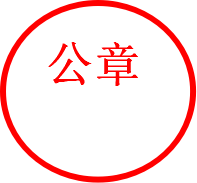 扣缴义务人（纳税人）公章：扣缴义务人（纳税人）公章：代理申报中介机构公章：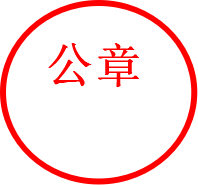 代理申报中介机构公章：主管税务机关受理专用章：主管税务机关受理专用章：主管税务机关受理专用章：主管税务机关受理专用章：经办人：XXX经办人：XXX经办人：XXX经办人及其执业证件号码：XXX  XXXXX经办人及其执业证件号码：XXX  XXXXX受理人：申报日期：申报日期：20XX年X月X日代理申报日期：　　20XX年X月X日受理日期：年　月　日年　月　日国家税务总局监制